Получение хелатных фрагментов на поли(N-винилпирролидоне) с помощью полимер-аналогичных реакцийПузырьков А.А.,1 Попова Е.А.,2 ,3 ,4 Еремин А.В.4Студент, 1 курс магистратуры1Санкт-Петербургский государственный университет промышленных технологий и дизайна, Высшая школа технологии и энергетики, Санкт-Петербург, Россия2Санкт-Петербургский государственный химико-фармацевтический университет, Санкт-Петербург, Россия3Санкт-Петербургский государственный технологический институт (технический университет), Санкт-Петербург, Россия4Институт высокомолекулярных соединений Российской Академии Наук, Санкт-Петербург, РоссияE-mail: artur.puzyrkov@yandex.ru	Синтетические биосовместимые полимеры и различные их производные находят широкое применение в современной медицине и фармакологии. Одним из таких полимеров является поли(N-винилпирролидон) (ПВП), который благодаря своей инертности, термостабильности, pH-стабильности в водных растворах и совместимости с фармацевтическими препаратами является перспективным объектом для исследований в области химии высокомолекулярных соединений. 	Целью нашей работы являютя полимер-аналогичные модификации ПВП малыми молекулами для получения координационных сайтов в цепи полимера. Данные превращения могут быть осуществлялены двумя путями: прямой модификацией γ-лактамных циклов ПВП с получением полимерных амидинсодержащих фрагментов на полимере (1) и введением лигандов через карбоксильные группы (3), предварительно полученных при щелочном гидролизе ПВП (2). Строение соединений было доказано методами ИК- и ЯМР спектроскопии и титрометрией в растворе. 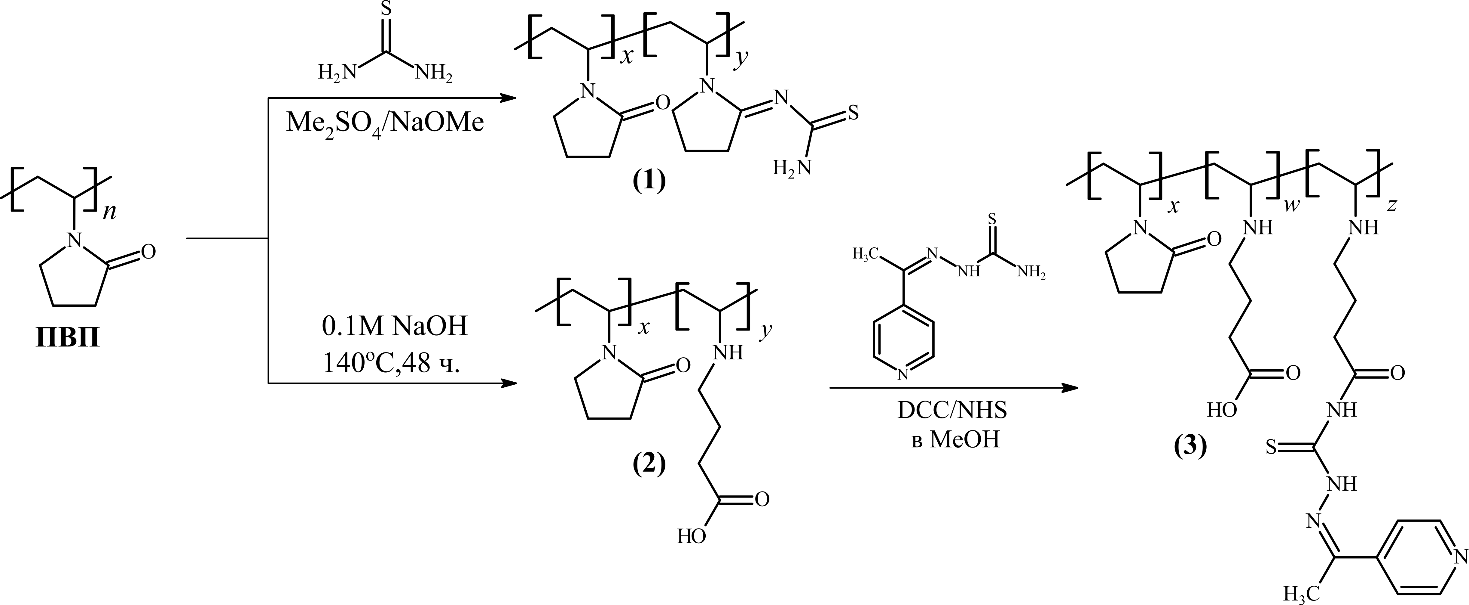 Схема 1. Пути синтеза модифицированных полимеров на основе ПВП	Представленные методы модификации ПВП являются перспективным направлением для получения металлинклюзированных полимерных систем для задач медицины и биологии. 